ZÁKLADNÍ ŠKOLA KRAVAŘE, příspěvková organizace                                                Komenského 14, 747 21 Kravaře                                                                                                      Jařab s.r.o.                                                                                        Hlučínská 158                                                                                        747 21  KravařeVěc:   objednávka        Objednáváme u Vás 5 chromebooků Spin 513 pro potřeby žáků Základní školy Kravaře, příspěvková organizace, Komenského 14 v celkové hodnotě56 399,-- Kč.        Fakturujte na výše uvedenou adresu. IČO 70940088, číslo účtu u České spořitelny, a.s. Kravaře 1849696339/0800.V Kravařích 10. listopadu 2021                                                                                Mgr. Lukáš Kramný                                                                        Ředitel Základní školy KravařeTelefon:                      e - mail:                                       Bankovní spojení:               IČO:553 671 683              kramnylukas@kravarezs.cz          Česká spořitelna,  a. s.        70940088                                                                                        1849696339/0800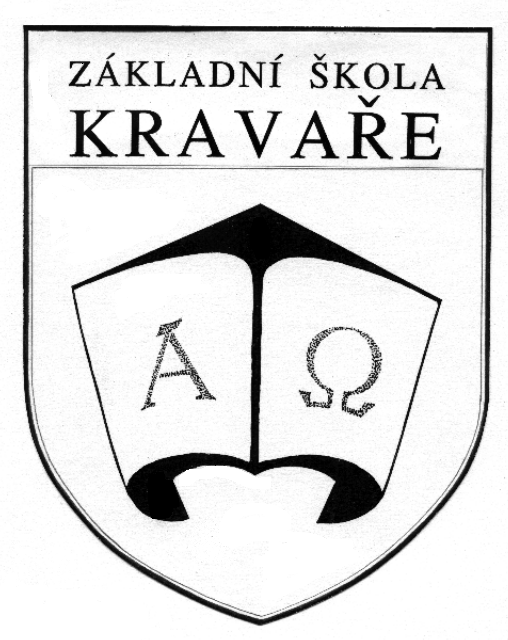 